INOVÁCIA VO VYSOKOŠKOLSKOM VZDELÁVANÍ: GLOBÁLNE TR  ENDY A REGIONÁLNE SKÚSENOSTI16.08.-23.08.2018, Košice, BratislavaСтажування у європейських університетахІННОВАЦІЇ У ВИЩІЙ ОСВІТІ: СВІТОВІ ТЕНДЕНЦІЇ ТА РЕГІОНАЛЬНИЙ ДОСВІД16.08. – 23.08. 2018 рокуУкраїна-Словаччина-Угорщина-Італія-АвстріяМета стажування: комплексна оцінка впровадження та використання інноваційного навчання у вищій школі, актуальних питань освіти та науки, відповідних нормативно-правових документів,  трансляція вітчизняного та зарубіжного досвіду, у цілому – підвищення професійної кваліфікації науково-педагогічних співробітників вищих навчальних закладів України. В програмі стажування передбачено науково-практичні та навчально-методичні семінари, презентації, лекції, майстер-класи.За результатами стажування учасники отримають сертифікат (150 годин), що становитиме 58 годин аудиторної роботи в зарубіжних університетах, 40 годин – самостійної роботи (підготовка до публікації методичних матеріалів або статті в науковому журналі «SCIENTIFIC LETTERS OF ACADEMIC SOCIETY OF MICHAL BALUDANSKY»), 52 годин – дистанційної роботи.ПРОГРАМА (можливі незначні зміни)1-й день 16/08: - 02:00- відправлення із Тернополя до Чопа, - переїзд до Будапешта, екскурсія містом, - нічний переїзд до Венеції Дорогою лекція «Освітні системи в ЄС: нові можливості та адаптація до українських реалій».2-й день 17/08: - Венеції (в’їзд до Венеції – 23 Є). оглядова екскурсія.  - вечеря;- реєстрація учасників стажування; обговорення програми стажування; - ночівля3-й день 18/08:- 7:30 – сніданок- переїзд до Верони- оглядова екскурсія по Вероні- ночівля4-й день 19/08:- 7:30 –   сніданокпереїзд до Братислави, дорогою можливі факультативні екскурсії,- ночівля5-й день 20/08:- 7:30 - сніданок, - Аудиторна фаза стажування. Знайомство з інноваційними методами викладання в університетах Словаччини (лекція). Доповіді учасників стажування + лекція:  «Інновації у навчальному процесі», Продовження аудиторної фази стажування. Лекції викладачів словацьких закладів вищої освіти що інноваційного забезпечення викладання в європейських навчальних закладах,- вільний час. Оглядова екскурсія містом,- Вечеря,- Ночівля 6-й день 21/08:- 7:00 - сніданок,- в’їзд в сторону Високих Татр, відпочинок в горах та на озерахпоселення у готелі Кошице.- Екскурсія по КошицеПродовження аудиторної роботи. Лекції викладачів словацьких закладів вищої освіти. Виступи учасників стажування. Відвідування університетів Кошице. - 19:00 –  вечеря (підведення підсумків стажування, вручення сертифікатів).7-й день 22/08:- 7:00 – сніданок,  - 10:00 – Спілкування в малих групах. Вільний час- 15:00 – відправлення до Тернополя.Підсумковий організаційний внесок: 345 ЄМожлива участь супроводжуючих осіб (325 Є)Підсумковий організаційний внесок включає покриття витрат на: - проживання у готелях;- напівпансіон (згідно з програмою!);- підсумкова вечеря;- транспорт (Тернопіль – Будапешт – Будапешт – Венеція – Верона – Братислава – Високі Татри – Кошице – Тернопіль);- екскурсії згідно програми;- оплату за конференцзали;- витрати водіїв та супровідної особи;- внесок до Академічного співтовариства імені Михайла Балудянського;- публікацію в науковому журналі «SCIENTIFIC LETTERS OF ACADEMIC SOCIETY OF MICHAL BALUDANSKYУчасникам буде видано відповідний сертифікат про проходження стажування на базі Академічного товариства імені Міхала Балудянського.Стажування передбачає наступні види дистанційної, аудиторної та самостійної роботу:участь з доповіддю або у якості слухача у семінарі «Європейські традиції викладання у вищій школі: особливості адаптації до вимог сучасності»;лекції представників Академічного товариства Міхала Балудянського щодо компаративної характеристики особливостей викладання в університетах Австро-Угорщини та сучасної Словаччини;очне знайомство з угорськими університетами щодо особливостей організації освітнього процесу та системи викладання; вивчення європейського досвіду з удосконалення освітнього процесу;емпіричне вивчення культурної спадщини країн Європи та їх вплив на освітній процес;підготовка публікації наукової статті до журналу за галузями науки;дистанційне вивчення історії освітнього процесу в навчальних закладах Словаччини, діяльності Міхала БалудянськогоДля учасників стажування, які не мають біометричних паспортів:Оформлення віз відбувається за офіційним запрошенням Академічного товариства Міхала Балудянського (Словаччина). Консульський збір за візу не передбачений.Інформація щодо документів, необхідних для отримання візи:Паспорт громадянина України, закордонний паспорт, довідка з місця роботи із зазначенням середньої заробітної  плати на останні 6 місяців, довідка/ виписка з банку про рух коштів (на рахунку в кінці терміну повинна бути сума понад  6000 грн), ідентифікаційний код, медичне страхування для виїзду за кордон.Надається централізована візова підтримка. Якщо учаснику буде відмовлено в видачі візи кошти повертаються (за виключенням візового збору).Публікація в науковому журналі	 «SCIENTIFIC LETTERS OF ACADEMIC SOCIETY OF MICHAL BALUDANSKY» – обсяг 8 сторінок (у випадку збільшення обсягу –доплата за кожну сторінку 2,5 євро). Інформацію про участь і статті надсилати до 17 липня 2018 року включно на електронну адресу cesk.tnpu@gmail.com (з поміткою «Стажування»).Послуги візового центру (еквівалент 11 євро, за умови відсутності біометричного паспорта), додаткові витрати на оформлення візи, медичне страхування, вхідні білети поза програмою, користування громадським транспортом (Венеція) до вартості не входять!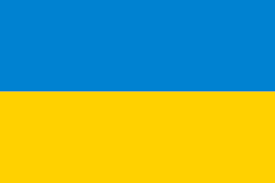 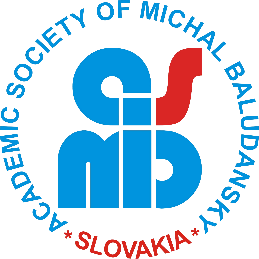 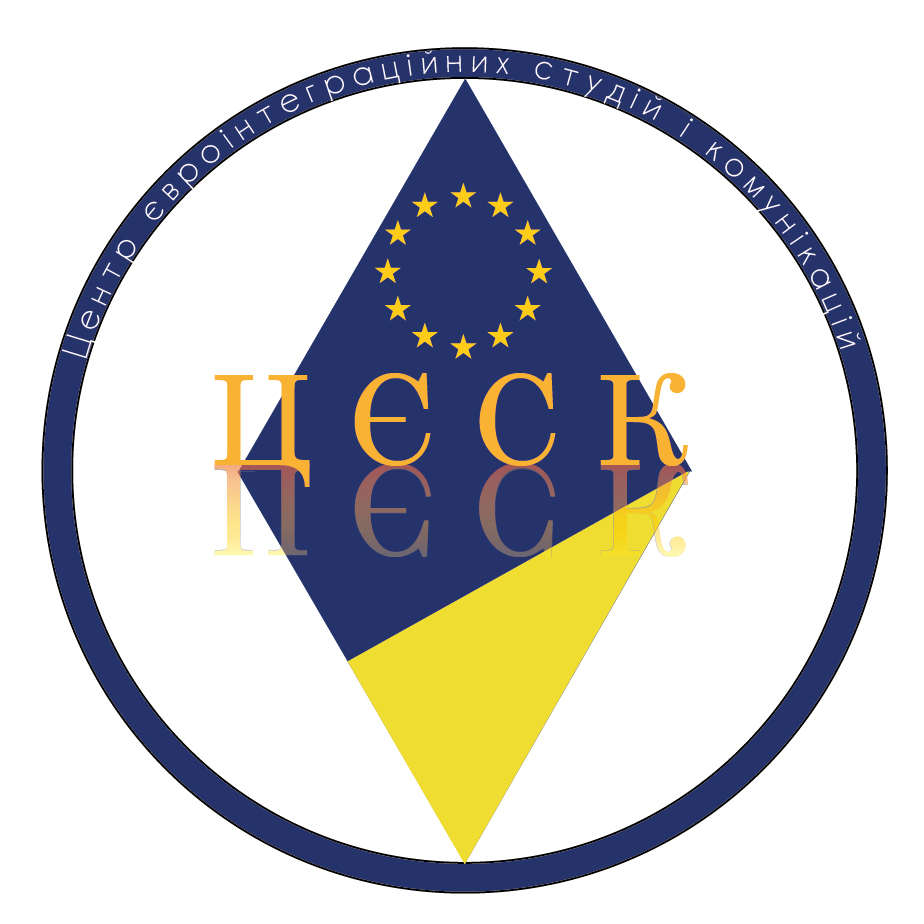 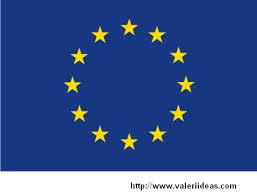 